КОНСПЕКТ непосредственно – образовательной деятельностив подготовительной к школе группе   «МОЯ МАЛАЯ РОДИНА»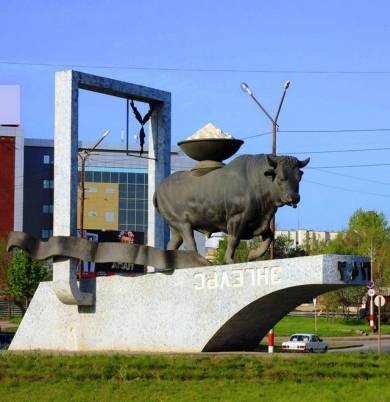 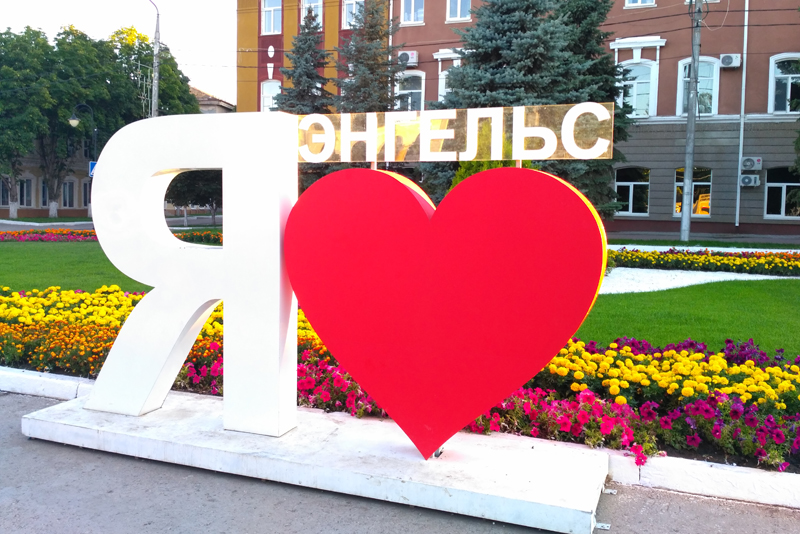 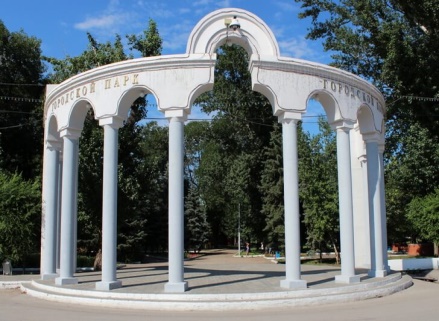 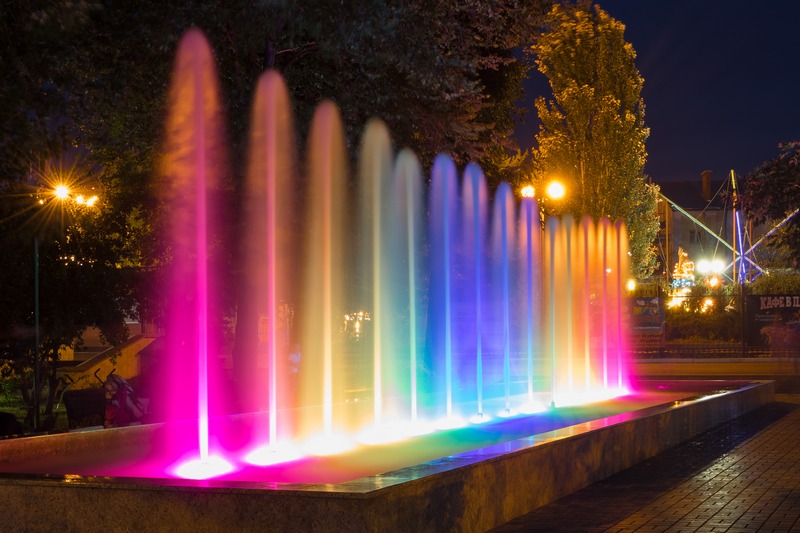 Составили:воспитатель – Маркушина Марина Ивановна,музыкальный руководитель – Дудник Оксана Викторовна2022 г.Возрастная группа: подготовительная.Тема: «Моя малая Родина» Направления: «Познавательное развитие», «Художественно –  эстетическое развитие».Цель: формирование знаний детей о малой Родине.Задачи: Образовательные:закреплять представления детей о своем родном крае, который является частью нашей большой страны, о большой и малой Родине, о том, что для каждого человека малая Родина – это место, где родился, где он живет.Развивающие:развивать у детей позицию активного участника, исполнителя;развивать память,  внимание, мышление, воображение;развивать речь, умение развернуто и связно отвечать на вопросы, обогащать словарь детей; закреплять самостоятельное выполнение игровых движений;Воспитательные:воспитывать потребность в познавательной активности через восприятие прививать любовь к отечественному  наследию;воспитывать дружеские взаимоотношения, культуру поведения.Виды деятельности: игровая, двигательная, коммуникативная, познавательная.Формы организации: групповая, индивидуальная.Формы реализации детских видов деятельности: игра с речевым сопровождением, исполнительство, музыкально – ритмические движения.Оборудование: ноутбук, мультимедийное сопровождение,Предварительная работа: беседы о родном городе, о Родине. Рассматривание фотографий достопримечательностей города; чтение произведений о Родине, слушание и разучивание песен о городе, мире, дружбе.Ход НОД:Используемая литература:1. Булычов М., Вороженцев Е., Максимов Е., Тотфалушин В., «История Саратовского края»     1996г. 2. Игошин В.И., Терешкова Н.В., Углов А.И. «Туристические маршруты Саратовской области» изд.1983, 150с.3. Кассиль Л. «Изустный период в г Покровске»4. Хоружая С.В. «Уголки родного города. История экскурс по г.Энгельсу» - Саратов: ООО    «Приволжское книжное издательство», 2008, - 272с: ил.5. Интернет ресурсы.Деятельность воспитателя    Деятельность детей    Деятельность детейПримечаниеI. Вводная частьI. Вводная частьI. Вводная частьI. Вводная частьВоспитатель: - Ребята, сегодня в детский сад пришло странное видео сообщение.Ин-не: - Приветствуем вас! Мы, жители планеты Крокус, путешествуя в космическом пространстве, обнаружили вашу голубую планету. Но, мы ничего не знаем о ней. Проинформируйте нас о вашей планете, где вы живёте.Воспитатель: - Расскажем, нашим инопланетным друзьям? - Как называется наша планета?- В какой стране мы живём?- В каком месте страны (в какой области)?- В каком городе?- Уважаемые  инопланетяне! Мы с ребятами с удовольствием приглашаем на экскурсию по нашему родному краю. Поддерживайте с нами трансляцию.Ин-не: - Мы на связи с вами.Дети входят в музыкальный зал – муз. «Космическая рапсодия»Дети слушают видеообращение инопланетян.- Мы живём на планете Земля.- Наша страна – Россия.- Мы живём в Саратовской области. В городе Энгельсе.Приветствие:Дети встают в круг, берутся за руки:- Дружно за руки возьмёмся  И друг другу улыбнёмся.  Свои знания покажем,  О крае, о родном расскажем.(проходят на стулья).Слайд -1Видео Видео Слайд -1Видео Видео                                                                       II. Основная часть                                                                      II. Основная часть                                                                      II. Основная часть                                                                      II. Основная частьВоспитатель: - Наш край красив и разнообразен. Много городов в Саратовской области. Назовите их.Воспитатель: - А ещё в нашем крае есть много интересных, уникальных мест, например…Желтая гора – на которой, давным - давно было решено построить город. В переводе с татарского сарый – желтый, тау- гора. Отсюда и произошло название города Саратова.Водопады на Иргизе – так называют жители переливную плотину на Сулакском водохранилище. Открывающееся взору зрелище буквально завораживает.  Хвалынский национальный парк – на его территории размещается большой заповедник, который стал местом обитания многочисленных животных, редких птиц, уникальных растений (некоторые виды занесены в красную книгу РФ  В заповедной зоне протекает 300 родников с чистой и прозрачной водой.Озеро Эльтон – крупнейший минеральный водоём Европы. В озеро впадают пресные ключи, питают водоём 8 речек с горько – солёной водой. В настоящее время главное достоинство озера – целебные свойства наполняющей воды. А раньше озеро являлось источником добычи соли. На быках соль перевозили с озера Эльтон через Покровскую слободу – место, где сейчас расположен наш город Покровск – Энгельс. Поэтому на гербе нашего города изображен……- В круг вас музыка зовёт –   Становитесь в хоровод.Ин-не: - Нам очень понравилась ваша земля. А какие достопримечательности есть в вашем городе?Ин-не: - А сможете ли вы отличить значимые места вашего края от других мест на вашей прекрасной планете?Ин-не: - Хо-ро-шо, нам очень понравилась ваша планета. Красивы места, где вы живёте. Но нам пора возвращаться на нашу планету «Крокус».Воспитатель: - Подождите,  мы не можем вас просто отпустить. На память о нашем крае – хотим открытки подарить. Ребята сделают их своими руками.Дети называют города Саратовской области.- Бык, несущий соль.Дети исполняют хоровод «Шире круг» муз.Ю.Чичкова.Дети перечисляют достопримечательности г.Энгельса.Игра «Найди лишнее»(из трёх изображений на карточке выделить и назвать только местные достопримечательности).Дети присаживаются за столы, выполняют:Аппликация солью «Символ Покровска»Слайд 2Желтая .гораСлайд 3 Саратов деревянныйСлайд 4 Саратов  современный.Слайды 5-8Слайды 9-12Слайды 13-15Слайд 16Слайды 17-20КарточкиСлайд 21Картон, трафареты, соль, клей ПВА, кисти.Слайд 2Желтая .гораСлайд 3 Саратов деревянныйСлайд 4 Саратов  современный.Слайды 5-8Слайды 9-12Слайды 13-15Слайд 16Слайды 17-20КарточкиСлайд 21Картон, трафареты, соль, клей ПВА, кисти.III. РефлексияIII. РефлексияIII. РефлексияIII. РефлексияИн-не: - Спасибо, вам, друзья - Земляне!Воспитатель: - Мы очень были рады познакомиться с вами.Воспитатель: - Какое у вас настроение сейчас? - С кем мы сегодня познакомились?- Что вас удивило?- Что понравилось?- Что нового узнали?- Хотели бы ещё встретиться с нашими новыми друзьями?Дети показывают инопланетянам свои работы.Логоритмика:- Дружат в небе облака,Дружит с берегом река.Дружат в космосе планеты,Астероиды, кометы.Ведь не даром говорят:Что для дружбы нет преград!Дети прощаются с инопланетянами.Отвечают на вопросы.Слайд  21Слайд  21